Насолил так насолилНе бывает войны без жертв, не бывает войны без плена… Казалось, судьба не щадила никого, кого Родина призвала встать на ее защиту.Не завидна военная судьба и уроженца деревни Илюткино Нурлатского района Кирилла Дмитриевича Ефремова. Не найти о нем информацию на сайте «Подвиг народа» и в других электронных банках документов, относящихся к периоду Великой Отечественной войны. Личное дело хранится в Центральном государственном архиве историко-политической документации РТ. Но оно по понятным причинам доступно лишь для близких родственников. Только их уже и не осталось здесь, в нашем районе. Мало кто помимо старожилов помнит о нем и в родной деревне. Лишь маленький, покосившийся от времени деревянный крест на местном кладбище свидетельствует о том, что действительно жил в Илюткино такой человек. А узнала о нем я случайно, из разговора с далеким родственником Кирилла Дмитриевича, местным краеведом Дмитрием Ефремовым. Сначала мне показалась, что это просто байки, таких много ходят в народе. Но любопытство взяло вверх и стала расспрашивать долгожителей деревни, искала информацию в интернете, связалась с руководителем Музея-мемориала Великой Отечественной войны в Казанском Кремле Михаилом Черепановым. Он, в свою очередь, по старой дружбе покопался в архивах и выяснил, что Кирилл Дмитриевич Ефремов 1896 года рождения, уроженец деревни Илюткино Октябрьского района Татарской АССР был призван в действующую армию в 1941 году, через год, в 42-м, попал в плен, освобожден, с фронта вернулся живым.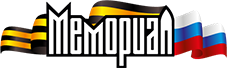 Кирилл Ефремов в селе слыл добрым и простодушным человеком. Очень уж до работы он был охот. – Трудился на колхозной птицеферме.  Затем ухаживал за овцами. Мы, по молодости шумной кампанией ходили к нему в сторожку на ночное дежурство. Он рассказывал нам о своей нелегкой судьбе.  Ох и чего только он не повидал, не натерпелся в жизни, – с печалью вспоминает тогда еще веселые встречи долгожительница села Мария Харитоновна Григорьева. Она хоть и разменяла вековой рубеж, но в доброй памяти, обо всем рассказывает так, как будто все происходила еще недавно.Еще в Первую мировую войну наш земляк попал в австрийский плен. Как рассказывал он сам, его определили батраком в частную ферму. Там работал в коровнике. Уже тогда австрийцы коров доили специальным аппаратом. Жилось, по рассказам самого плененного, не совсем плохо. Там и встретил Кирюш, как ласково называют его земляки, свою суженую. Она была дочерью местного дояра из соседней фермы, которая принадлежала другим хозяевам. Полюбились молодые друг другу. Отступил так и австриец, отдал свою дочь замуж за плененного батрака. Видимо и война уж к тому времени закончилась. Сегодня об этом никто не расскажет. Но прожил наш земляк в Австрии немало лет. Уж и детишек двое родилось у него до того, как он с семьей переехал на свою родину.– Зима была. Мы к окошку прильнули и глядим, как встречает дядю Кирюша брат. Дом его напротив нашего был. Привез он с собой тогда патефон. С ним и ходил в гости к нашим соседям, – рассказывает Мария Харитоновна.Заморская супруга быстро привыкла к местному укладу, выучила чувашский язык. И дети на родном языке отца болтали так, как будто всю жизнь говорили только на нем. Что интересно, они русский язык, можно сказать, и не знали совсем, только немецкий да чувашский. Стала семья разрастаться. Обустроилась в отдельном доме, работали супруги в колхозе. Периодически к ним приходили посылки из Австрии, родители скучали по дочери и внукам, часто писали им письма. Старший сын Ефремовых Калей был 1926 года рождения, лишь на год младше нашей рассказчицы. Райнгольд тоже ненамного младше его. Так и росли все вместе, играли шумной детворой, ходили в школу. А тут война…Калея призвали на фронт в 1942 году. «А Райнгольда не взяли. Сказали, что немецкий сын. Как уж так: одного взяли, а другого нет», – до сих пор не перестает удивляться Мария Григорьева. Кирилл Ефремов и сам ушел на войну. В первых рядах добровольцев отправился защищать Родину. «Я тогда работала исполнителем в правлении. Пришло извещение на имя дяди Кирюша, что он пропал без вести на фронте. Во время обеденного перерыва я с этой вестью пришла в дом к Ефремовым. Калея еще не призвали тогда. Он сидел за столом, обедал. У меня словно ком в горле застрял, не могла поверить, что так случилось и как сказать об этом не знаю. Положила извещение на стол и отошла. Калей взял его в руки, прочитал и выскочил из-за стола, побежал к матери в поле. Она там с местными вместе работала. Немного погодя и Калея проводили на фронт. Где-то в 44-им году пришло извещение, что он погиб в плену», – вытирая слезы краем платка рассказывает Мария Харитоновна.Можно сказать, повторилась судьба и у Кирилла Ефремова. Взвод попал в окружение. В ожесточенном бою почти все погибли. Раненых и немногих оставшихся живых немцы взяли в плен. Сильно раненных добивали на месте. Среди них был и Кирилл Ефремов. Лежал он на земле вместе с погибшими однополчанами. Подошел к нему один фриц, пнул ногой. Видит сам, что тяжело ранен «рус». Только было прицелился на него, а советский солдат из последних сил на немецком говорит: «Перед смертью хоть глоток воды подай». Язык он выучил еще когда в Австрии жил. Фрицы удивились, но не стали убивать раненного, погрузили с остальными в санитарную машину. После лечения, определили плененного в столовую, чистить картофель, выносить воду после мытья посуды. Так стал наш земляк украдкой подкармливать других пленных, чтобы они окрепли и все вместе смогли убежать из плена. Нужно отметить, что пленных кормили совсем плохо и мало. Они всегда голодные были, а работать заставляли так, что и вовсе выбивались из сил. Бежать в таком состоянии сравни безумству. Это понимали и немцы, и сами плененные. А в столовой для немцев готовили хорошо, еда была сытной, с мясом. Вот и носил ее тайком к своим наш земляк. Помог не просто выжить, но и окрепнуть.Лагерь находился не так далеко от селения тестя Кирилла Ефремова. И вот однажды он набрался смелости и попросил немцев отпустить его навестить родню. Забавным он казался фрицам. Они понимали, что бежать ему на территории Германии не удастся, навели справки про тестя и разрешили. Нарядили в немецкую форму, справили ему документы для прохождения постов и патруля, назначили срок, в который должен был пленный вернуться обратно. Иначе всю семью расстреляют. Добрался наш земляк до тестя с тещей. Они не сразу признали зятя в солдате в немецкой форме. Не ожидали этой встречи, сначала обрадовались, потом и расстроились за зятя, что он снова попал в плен. Больше переживали за дочь и внуков, что с ними там будет. Причитали, что не надо было им возвращаться в страну. Состарились старики, понимали, что больше не смогут увидеть дочь и внуков. Когда закончится эта война и что станет с Германией и СССР – никто не знал. А с фронта каждый день приходили тревожные новости.Это было осенью, земледельцы занимались сбором урожая овощей. Капуста уродилась на славу в тот год. Неделю погостил у тестя Кирилл Ефремов, помог им по хозяйству и стал собираться в путь. А напоследок заквасил капусту и так щедро посолил ее, чтобы долго помнили родные эту встречу. То в нем говорила обида за упреки, что разлучил тестя с дочерью и внуками. Воротился в лагерь, чем еще сильнее удивил немцев. Они аж подхватили его на руки и стали подкидывать вверх. И никто из них не мог и подумать, что в голове пленного зреет план побега вместе с другими русскими солдатами. Понятно, что одному не справиться, а вместе сподручнее и больше шансов дойти до своих.Побег удался! Бежали окольными путями сначала в тыл, потом на передовую, к своим. Дорогу Кирилл Ефремов обследовал еще тогда, когда отпрашивался в гости к тестю. Это тоже было частью его плана. А как вышли к своим, то снова заточенье. Теперь уже оправдывался за то, что попал к немцам, что не умер на поле боя. Все, наверное, помнят фразу, якобы сказанную Сталиным: «У нас нет пленных. У нас есть предатели». Всех бежавших из плена тогда подозревали в добровольном переходе на сторону врага. Многочасовые допросы, фильтрация в специальных подразделениях… И, наконец, оправдан. Снова в бой!– Припоминаю случай, о котором рассказывал дядя Кирилл. Когда он вместе с товарищами, бежавшими из плена, вышел к своим, их сначала привели к командиру взвода. Им оказался односельчанин Кирилла Дмитриевича. Он-то его сразу узнал и хотел было обнять, как тот ударил кулаком в лицо. Даже слово не успел сказать бывший пленный. Закрыли их с товарищами в блиндаже. Очухался он там немного и заплакал. Свой, родной, а не признал. Уже потом, на допросе усек, что так было нужно. Иначе подозрения легли бы и на командира и вряд ли им всем удалось оправдаться, что не было заговора, – рассказал как-то на досуге Дмитрий Иванович.Две войны прошел Кирилл Ефремов, два плена. После Победы вернулся домой, продолжил работать в колхозе. Он никогда ни с кем не ссорился, ничего не делил. Доброй души был человек. Трудолюбивый. Младший сын тоже в него пошел. После смерти родителей он подался на север. Устроился там работать на лесозаготовку. Лет 20 назад в деревню приехали какие-то люди из Германии, искали детей Кирилла Ефремова. Оказалось, это родственники Райнгольда по материнской линии. Поговаривают, приезжали они для передачи им наследства деда и бабушки. Потом прошла весть, что Райнгольд Ефремов при поддержке объявившихся новых родственников открыл свою пилораму.Вот такая история!